PDEA’ S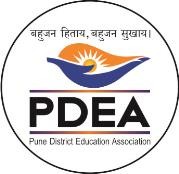 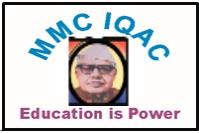 Mamasaheb Mohol College(Arts commerce & science)                                                                 Paud Road Pune -38Academic Calendar 2023-24 Lifelong Learning and Extension CommitteeJune 2023June 2023June 2023June 2023DayDateBusiness of DayRemarkTuesday6Wednesday7Thursday8Friday9Saturday10Sunday11Monday12Tuesday13Wednesday14Thursday15Commencement of first termFriday16Saturday17Jijau SmritidinSunday18Monday19Tuesday20Wednesday21International Yoga dayThursday22Friday23Saturday24Sunday25Monday26Shahu Maharaj JayantiTuesday27Wednesday28Thursday29Friday30July 2023July 2023July 2023July 2023DayDateBusiness of DayRemarkSaturday1Doctor’s DaySunday2Monday3Tuesday4Wednesday5Thursday6Friday7Saturday8Sunday9Monday10Matrusuraksha dinTuesday11World Population DayWednesday12Thursday13Friday14Gopal Ganesh Agarkat JayantiSaturday15S.M Jagtap JayantiSunday16Monday17Sevak Sahakari Patsanstha Vardhapan DinTuesday18KakasahebBhelkePunyatithi Anna Bhau Sathe Smutidin Sant Namdev SmritidinWednesday19Thursday20Aashadhi Ekadashi Maharashtra KrishidinFriday21Saturday22Hon. Ajit dada Pawar  Birth daySunday23Lokmanya Tilak Jayanti Van Samvardhan Din GurupournimaMonday24Tuesday25Wednesday26Thursday27Friday28Saturday29MohramSunday30Monday31Rajaram Maharaj JayantiAugust 2023August 2023August 2023August 2023DayDateBusiness of DayRemarkTuesday1Lokmanya Tilak Punyatithi Appasaheb Bandal PunyatithiAnna Bhau Sathe JayantiWednesday2Thursday3Friday4Saturday5Sunday6Monday7Tuesday8Wednesday9August Kranti DinWorld Tribal DayThursday10Friday11Saturday12SantNamdev PunyatithiSunday13Shardabai Pawar PunnyasmaranAhilyabai Holkar punyadin NagpanchamiMonday14Tuesday15NATIONAL FESTIVAL CELEBRATIONIndependence Day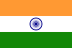 Wednesday16Parshi New YearThursday17Friday18Saturday19Mamasaheb PimpalePunyatithi Sunday20Monday21Tuesday22Naralipornima RakshabandhanWednesday23Thursday24Friday25Saturday26Sunday27S M Jagtap PunyatithiMonday28Tuesday29AhilyadeviHolkarPunyatithi, National Sports DayWednesday30Thursday31September 2023September 2023September 2023September 2023DayDateBusiness of DayRemarkFriday1Saturday2Sunday3Monday4Tuesday5Teacher’s DayDr Radhakrishnan Birth anniversaryWednesday6Thursday7PDEA Vardhapan din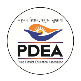 GokulashtamiFriday8Saturday9Sunday10Shankarrao Ursal Jayanti Monday11Tuesday12Wednesday13Gauri PujanThursday14Hindi DinMunshi Premchand JayantiFriday15Engineer’s Day Vishveshwaraiyya JayantiSaturday16Sunday17Marathwada Mukti DinMonday18Tuesday19HolidayGanesh ChaturthiWednesday20Thursday21Friday22Equator DaySaturday23Sunday24Heart Disease Awareness DayMonday25First General Meeting of the Committee with the PrincipalTuesday26Wednesday27Thursday28HolidayKarnaBadhir DinAnant ChaturthiFriday29Saturday30October 2023October 2023October 2023October 2023DayDateBusiness of DayRemarkSunday1Monday2HolidayGandhi Jayanti & LalBhadur Shastri JayantiTuesday3Wednesday4Thursday5AnnasahebWaghireJayantiFriday6Saturday7Wild Animal Day GhatsthapanaSunday8Monday9Tapal DinTuesday10Wednesday11Thursday12Friday13Saturday14Sunday15APJ Abdul Kalam’s Birth AnniversaryVachan Prerana Din World’s Blind Assistance Day,Monday16Tuesday17Wednesday18Thursday19Friday20University Meeting  of Lifelong Learning and Extension DepartmentSaturday21Second  Meeting of the Committee with the Principal Related to University Meeting  Sunday22Monday23Tuesday24Dasara HolidayWednesday25Thursday26Friday27Saturday28Kojagiri PournimaSunday29Monday30Tuesday31November 2023November 2023November 2023November 2023DayDateBusiness of DayRemarkWednesday1Dd JJ Thursday2Friday3Saturday4Sunday5Sant Tukadoji Maharaj PunyatithiMarathi Rangbhumi dinMonday6Tuesday7Wednesday8Thursday9Friday10Saturday11Sunday12Deepavali Laxmipujan HolidayMonday13Tuesday14Deepavali Padava HolidayPandit Nehru Jayanti,Bal DinWednesday15Thursday16Friday17Saturday18Sunday19Indira Gandhiji JayantiMonday20AnnasahebAwatePunyatithiTuesday21Wednesday22Thursday23Friday24Saturday25Sunday26Constitution DayMonday27Holiday Gurunanak JayantiTuesday28Joytiba Phule PunyatithiWednesday29Thursday30December 2023December 2023December 2023December 2023DayDateBusiness of DayRemarkFriday1AIDS Nirmulan DinSaturday2Sunday3JagtikApanga DinMonday4Tuesday5Wednesday6Dr.AmbedkarPunyatithi MamasahebMoholPunyatithiThursday7Flag DayFriday8Meeting of the Committee with the PrincipalSaturday9Sunday10 Guest Lecture on Uniform Civil LawHuman Rights DayMonday11Tuesday12Hon..SharadchandrajiPawar Birhday Swadeshi DinWednesday13Pratibha tai pawar BirthdayThursday14Friday15Saturday16Sunday17Pensioner’s DayMonday18Tuesday19Wednesday20Swachyata  AbhiyanGadgebaba PunyatithiThursday21ShankarraoUrsalPunyatithi Shivapratap DinFriday22Saturday23Kisan DinSunday24Grahak DinMonday25CHRISMAS HolidayTuesday26Wednesday27Thursday28Friday29Saturday30Sunday31January 2024January 2024January 2024January 2024DayDateBusiness of DayRemarkMonday1Tuesday2Wednesday3One Act Play on Saviribai PhuleSaviribai Phule Jayanti, Balika Din Mahila Mukti DinThursday4Friday5Saturday6Patrakar DinSunday7Monday8Tuesday9Wednesday10Thursday11LalBahadur Shastri PunyatithiFriday12Youth Poets ConventionsVivekanand Jayanti,RajmataJijau Jyanti, National Youth DaySaturday13Sunday14Monday15Tuesday16Wednesday17Thursday18Friday19Saturday20Sunday21Monday22Tuesday23Netaji JayantiWednesday24Thursday25Friday26NATIONAL FESTIVAL CELEBRATIONRepublic DaySaturday27Sunday28Monday29Democracy Fortnight: (Three Day Lecture Series)AnnasahebAwateJayantiTuesday30Mahatma Gandhi Punya DinWednesday31February 2024February 2024February 2024February 2024DayDateBusiness of DayRemarkThursday1Baburaoji Gholap JayantiFriday2Saturday3Sunday4Monday5MamasahebMoholJayantiTuesday6Wednesday7Thursday8Friday9Saturday10Sunday11Monday12Tuesday13Wednesday14Thursday15Sevalal Maharaj JayantiFriday16Saturday17Training for Student from MitconLahuji Salave PunyatithiSunday18Monday19Chhatrapati Shivaji MaharajJayantiTuesday20Wednesday21Sant Gadge Maharaj JayantiThursday22Friday23Saturday24World Printing DaySunday25Monday26Swatantryaveer Savarkar PunyatithiTuesday27Marathi Rajyabhasha DinKusumagraj JayantiWednesday28National Science DayThursday29March 2024March 2024March 2024March 2024DayDateBusiness of DayRemarkFriday1Saturday2Sunday3Mamasaheb Pimple Jayanti Rajiv sethSabaleJyanti, World wildlife day Monday4Tuesday5Wednesday6Thursday7Friday8Guest Lecture on Women’s Laws for all College StaffWomen’s daySaturday9Sunday10SavitribaiPhulePunyadinMonday11SambhajiRajeBalidan DinTuesday12Yashvantrao Chavan JayantiWednesday13Thursday14Friday15World Consumer DaySaturday16Sunday17Monday18Tuesday19Wednesday20Equator DayThursday21Friday22World Water DAYSaturday23World Weather DaySunday24Monday25Tuesday26Sant Zulelal JayantiWednesday27Thursday28AppasoBandalJayantiFriday29Saturday30Sunday31April 2024April 2024April 2024April 2024DayDateBusiness of DayRemarkMonday1Tuesday2Wednesday3Thursday4Friday5Saturday6Sunday7Monday8Tuesday9Wednesday10Thursday11Mahatma PhuleJayantiFriday12Saturday13Guest Lecture on Dr. Babasaheb AmbedkarJaliyan wala Baug SmritiSunday14Dr. Babasaheb AmbedkarJayantiMonday15Tuesday16Wednesday17Thursday18Friday19Saturday20Sunday21Monday22World Earth DayTuesday23Wednesday24Jalsampatti DinThursday25Friday26Saturday27Sunday28Monday29Year End Meeting of the Committee with the PrincipalTuesday30TukadojiMaharajJayantiMay 2024May 2024May 2024May 2024DayDateBusiness of DayRemarkWednesday1Maharashtra Day Flag HoistingMaharashtra Day Labor DayThursday2Friday3Saturday4Sunday5Monday6Tuesday7Wednesday8Thursday9Friday10Saturday11Technology DaySunday12Nurse DayMonday13Tuesday14Wednesday15Thursday16Friday17Saturday18Sunday19Monday20Tuesday21Wednesday22Thursday23Friday24Saturday25Sunday26Monday27Tuesday28Wednesday29Thursday30Friday31Ahilyabai Holkar Jayanti